Уважаемые коллеги!Приглашаем специалистов лабораторной диагностики  с 22 по 24 октября 2019 года пройти обучение на цикле тематического усовершенствования «Иммуногематологические исследования» на базе ФГБУ ДПО «Центральная государственная медицинская академия» Управления делами Президента Российской Федерации. Программа обучения составлена с учетом требований российского и международного законодательства в целях обеспечения максимальной безопасности и эффективности аллогенных трансфузий.В рамках цикла ведущие специалисты-эксперты России поделятся своими знаниями в этой области. Вы узнаете основные принципы нормативно-правового и методического регулирования всех этапов проведения иммуногематологических исследований, значимые лабораторные ошибки, способы их выявления и другую необходимую и полезную информацию.Приглашаются к участию заведующие лабораториями, врачи клинической лабораторной диагностики, специалисты с высшим медицинским и немедицинским образованием, работающие в области проведения иммуногематологических исследований.В зависимости от количества заявок на участие возможно проведение обучения для иногородних слушателей в формате вебинара.По результатам обучения будет выдано удостоверение о повышении квалификации государственного образца.Вы можете оставить заявку на участие связавшись с нами любым удобным для Вас способом.Контактная информация:Курс клинической лабораторной диагностики:Телефон: +7 (495) 530-09-99e-mail: kurskld.labckb@gmail.comИнформация о циклах повышения квалификацииhttp://www.cgma.su/plan/kafedra-semeynoy-meditsiny-s-kursom-klinicheskoy-laboratornoy-diagnostiki.phpПеречень необходимых документов:копия диплома о высшем (среднем) медицинском образовании; копия паспорта (первая страница и страница с отметкой о регистрации) 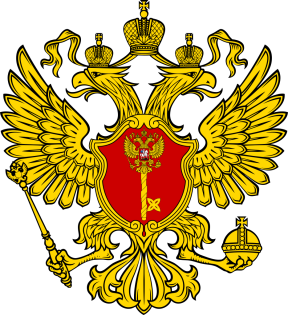 Управление делами Президента Российской ФедерацииЦИКЛ ПОВЫШЕНИЯ КВАЛИФИКАЦИИИММУНОГЕМАТОЛОГИЧЕСКИЕ ИССЛЕДОВАНИЯ22 октября – 24 октябрь 2019 г., МоскваФГБУ ДПО «ЦГМА»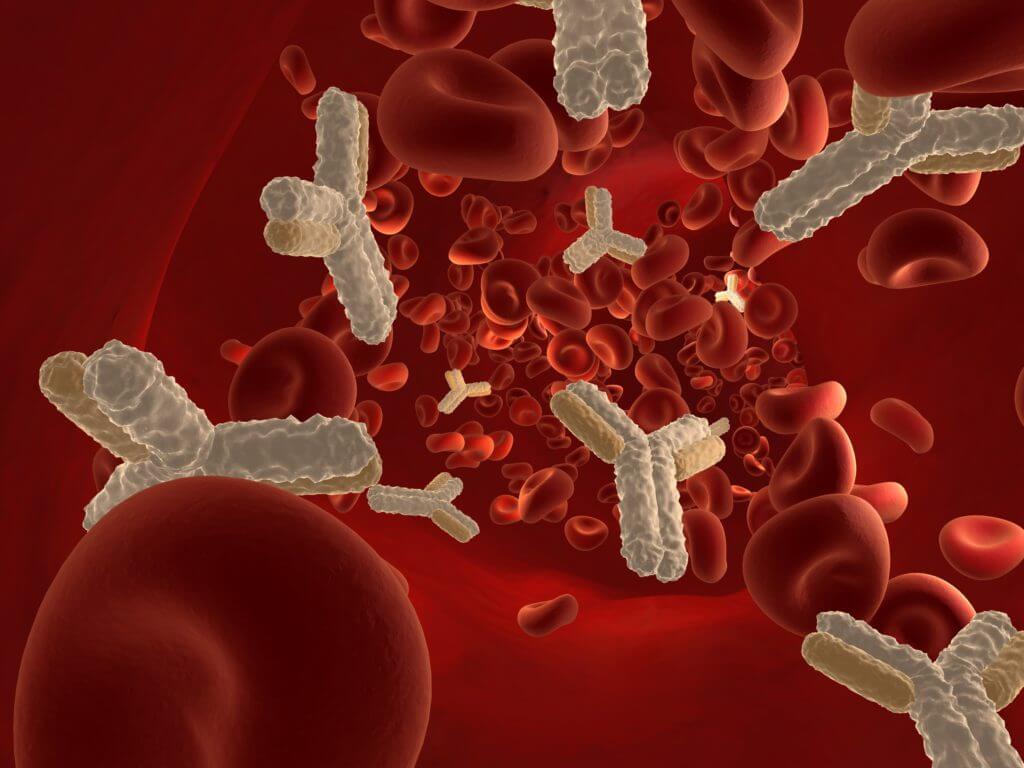 